 Пресс-конференция 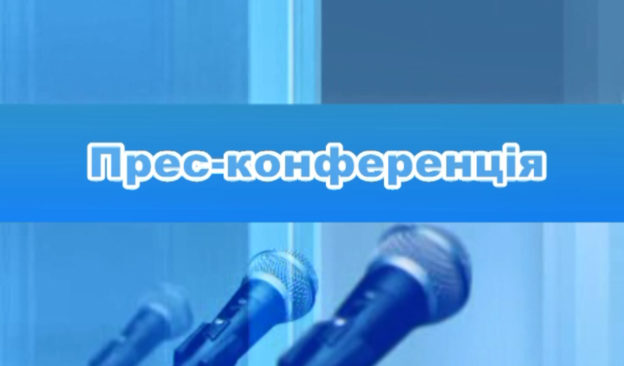 у медіацентрі «НАКИПІЛО»Дата проведення: 04 вересня 2018 рокуПочаток прес-конференції о 12-00 год.Місце проведення: місто Харків, вулиця Свободи, буд. 7/9 , бізнес – центр «Паралель 50»Учасники: Вікторія Тищенко, президент Благодійного фонду «Волонтери: «Дорослі – Дітям»;Дмитро Харченко, учасник Монгол Ралі 2018, команда «Українські Вікінги»;Антон Цебро, член громадської ради при обласній державній адміністрації;Ольга Шевченко, начальник служби у справах дітей обласної державної адміністрації;Олена Хватинець, директор Харківського обласного центру соціальних служб для сім’ї, дітей та молодіТема:1. Взаємодія між волонтерами, бізнесом та службою у справах дітей.2. Оптимальний розподіл грошових і людських ресурсів в благодійності. Результати та ефективність.3. Необхідність збереження та підтримки сімей СЖО. Патронатні сім’ї, можливості та права.4. Анонс фотовиставки-діалогу «Життя як воно є». Про діяльність БФ «Волонтери: «Дорослі – Дітям».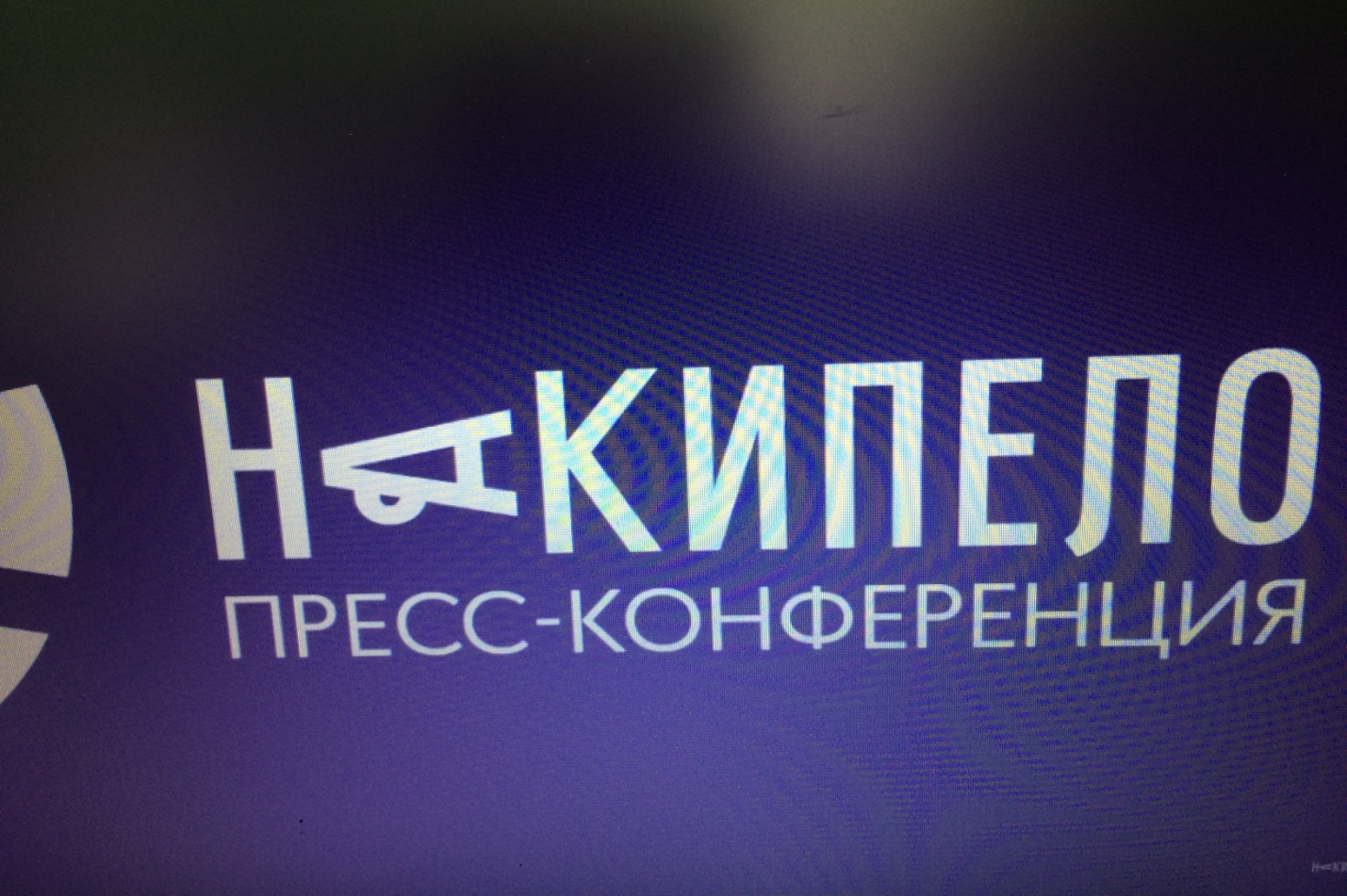 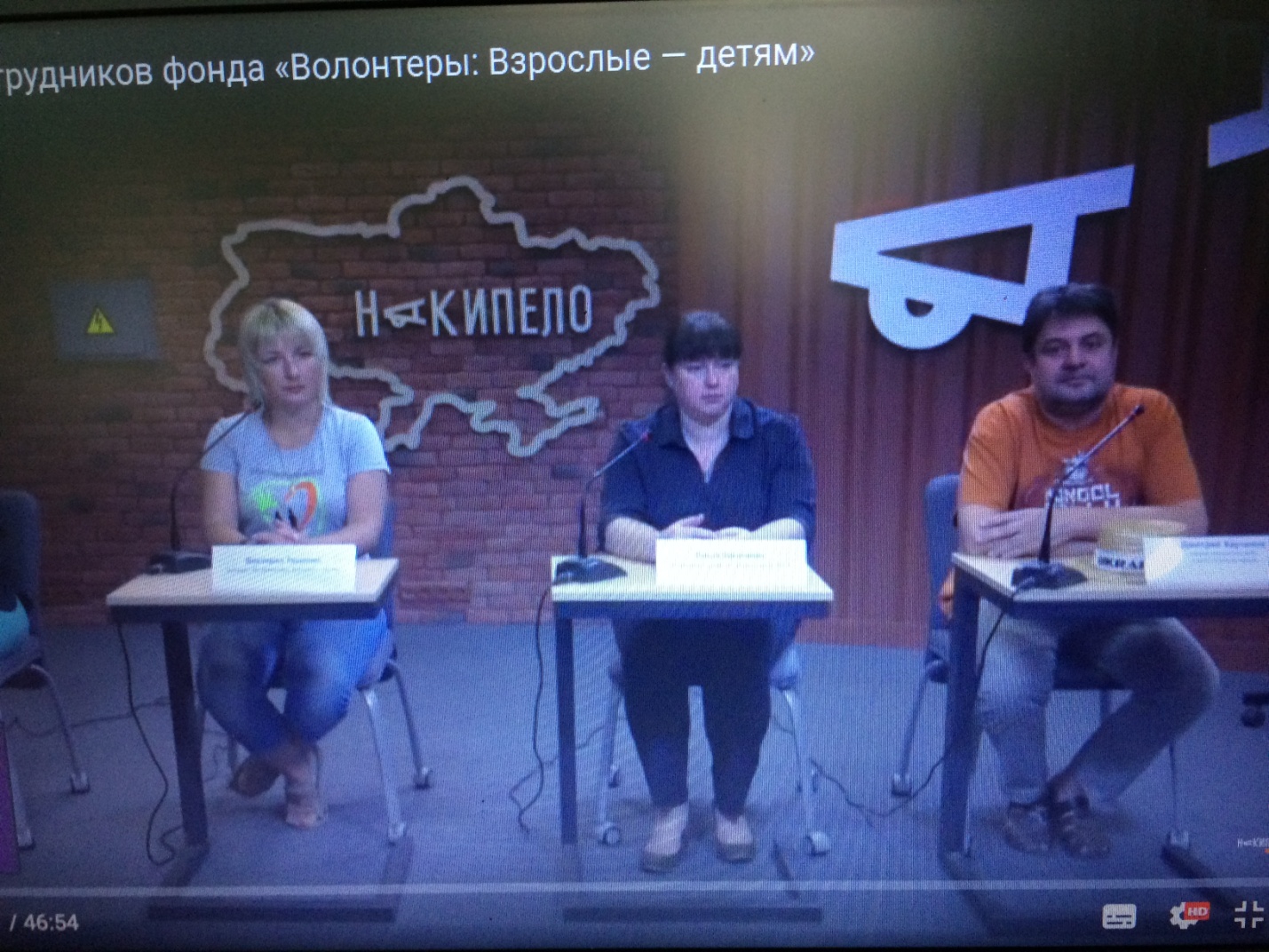 